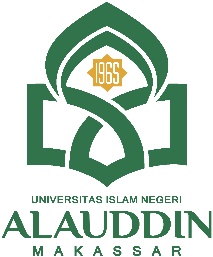 BERITA ACARA UJIAN/MUNAQASYAH SKRIPSIBerdasarkan Surat Keputusan Dekan Fakultas Adab dan Humaniora UIN Alauddin Makassar Nomor ........... Tahun ........... tentang pelaksanaan Seminar Proposal Skripsi bahwa pada hari ini, Selasa. Tanggal 25 bulan Agustus tahun 2020 M, bertepatan dengan Tanggal 6 bulan Muharram tahun 1442 H, diselenggarakan Ujian Munaqasyah Skripsi :Nama 	: Muh. Surya SenopatiNIM	: 40300114186Jurusan 	: Bahasa dan sastra InggrisAngkatan TA	: 2014Tempat/Tanggal Lahir	: Barru, 13 Oktober 1997Judul Skripsi	: An Analysis of Psychological and Social Conflict of The Main Character in “Genius” MovieDewan Pengji/Pembimbing dan PelaksanaKetua	:     H. Muhammad Nur Akbar Rasyid, M.pd.,M.Ed.,Ph,DSekretaris	:     Sandra Dewi Dahlan, S.Pd., M.A.Penguji I	: Syahruni Junaid, S.S., M.Pd.                                     (............................)Penguji II	: Dr. Faidah Yusuf, S.S., M.Pd.                                         (............................)Pembimbing I 	: Dr. H. Barsihannor, M.Ag.                                        (............................)Pembimbing II	: H. Muhammad Nur Akbar Rasyid, M.pd.,M.Ed.,Ph,D (........................)    Pelaksana 	: Saharuddin, S.Pd.I., M.Pd.Setelah memperhatikan dan mempertimbangkan hasil-hasil ujian yang terdiri atas:Ujian Semester (Semester I s/d VIII) dengan nilai	: ………………………………….+Ujian Komperehensif dan Munaqasyah Skripsi	: …+…+…+…+…+…+ … = ……	: ______ = …… × 6 = ……………	       7Total Nilai (Nilai Semester + Nilai Ujian Skripsi = ∑KN )	: ………… + …………= …………Jumlah SKS (∑K)	: …………………………………..IPK   ( ∑KN ) ÷ ( ∑K )	: …………………………………..Yudicium Indeks Prestasi Kumulatif : 	1)	3,51 - 4.00 Predikat Cumlaude (masa studi tidak lebih dari empat tahun)	2)	3,01 - 3.50 Predikat Sangat Memuaskan	3)	2,76 - 3.00 Predikat Memuaskan	4)      < 2,75 Predikat CukupAlumni	: ……… Jurusan (BSA/SPI/BSI/IP)*, ……… Fakultas Adab dan HumanioraMasa Studi	: ……… Tahun, ………, Bulan, ……… Hari.Dengan Demikian Saudara (i) ………………………………… telah berhak menyandang Gelar Sarjana Humaniora (S.Hum.), Sarjana Ilmu Perpustakaan (S.IP.) dalam bidang Adab dan Humaniora/Sejarah dan Peradaban Islam/Ilmu Perpustakaan, dengan catatan Saudara(i) wajib memperbaiki Skripsinya sesuai saran-saran dan petunjuk dari dewan penguj, baik yang terkaiit dengan materi/substansi/metode penulisan dalam kurun waktu satu bulan mulai tanggal ………/………/……… M s/d ………/………/……… M.Apabila Saudara(i) tidak memperbaiki/mengabaikan dalam kurun waktu tersebut, maka nilai Yudicium Saudara (i) dapat dicabut kembali atau batal demi hukumAtas nama Pimpinan dan Dewan Penguji menyampaikan selamat atas Gelar Akademik yang saudara (i) Peroleh_________*) Coret yang tidak perlu